BENEMERITO INSTITUTO NORMAL DEL ESTADO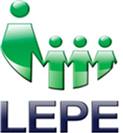 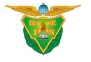  “GRAL. JUAN CRISOSTOMO BONILLA”                        LICENCIATURA EN EDUCACION PREESCOLAR1º “A” Alumna: Acosta González Laura DayanaraNombre del Observado:_____________________________________________________________________Edad:____________________Lugar:_________________________________________________________________________Descripción de la Situación:Análisis:Comentarios:Nombre del Observador:_________________________________________